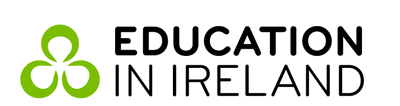 International Student Ambassador ProgrammeApply to become an Education in  International Student Ambassador!Application Form Please email the completed form to bailey.morgan@griffith.ie International Student Ambassador ProgrammeTo complete your application, please complete the following:Please note: This is not an essay! A blog should express information while remain entertaining and conversational.Be yourself! We want to see your personality through your work. Use the blog to showcase why you would make a great International Student Ambassador.Blogs can be created in the medium of your choice – video, audio, photo or text.Best of luck!Personal DetailsPersonal DetailsName:Country of Origin:Current address:Email address :Mobile Phone Number:Twitter:LinkedIn:Instagram:Facebook:Personal Blog:Year of Study:College in Ireland:Course of study:For Office Use ONLY:International Office approvedPlease tell us about yourself and your interestsWhy do you want to be part of the 2019/2020 Education in Ireland International Student Ambassador programme?Why did you choose to study in Ireland and what influenced your choice of college and area of study?If you have a blog of your own and would like to submit a piece of your original work in any medium, please provide a link or attach it with your application